March , 14 , 2021March , 14 , 2021March , 14 , 2021March , 14 , 2021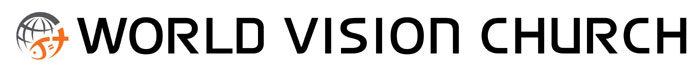 The field of answers of 1st 2nd 3rd RUTC Field of the 237 nations’ empty placeThe field of answers of 1st 2nd 3rd RUTC Field of the 237 nations’ empty placeGospelization, establishment of the throne, establishment of summit(matthew 28:18~20)Gospelization, establishment of the throne, establishment of summit(matthew 28:18~20)Gospelization, establishment of the throne, establishment of summit(matthew 28:18~20)Gospelization, establishment of the throne, establishment of summit(matthew 28:18~20)Mount of transfiguration (Matthew 17:1~2)Mount of transfiguration (Matthew 17:1~2)Mount of transfiguration (Matthew 17:1~2)This Week’s Pulpit Message(Rev. Joseph Kwak)  1 And after six days Jesus took with him Peter and James, and John his brother, and led them up a high mountain by themselves. 2 And he was transfigured before them, and his face shone like the sun, and his clothes became white as light.■ Introduction ■1. If we are not enough with Christ, we rely on other things.2. Matthew 17:8; And when they lifted up their eyes, they saw no one but Jesus only – only Jesus■ Main subject ■1. There is reason why Jesus climbed the mount of transfiguration1) Jesus is the one who fulfilled the old testament  (He is the true prophet, true priest, true king)2) Jesus is the one who solved all problems (John3:8)3) Col 2:2~3; 2 that their hearts may be encouraged, being knit together in love, to reach all the riches of full assurance of understanding and the knowledge of God’s mystery, which is Christ, 3 in whom are hidden all the treasures of wisdom and knowledge. 4) John 19:30;When he had received the drink, Jesus said, "It is finished." With that, he bowed his head and gave up his spirit.2. Jesus Christ (the Gospel)Not the legalism and mysticism1) completeness of the Gospel- enough2) necessity of the Gospel(Rom 3:23; for all have sinned and fall short of the glory of God,3) absoluteness of the Gospel4) uniqueness of the Gospel(Acts 4:12; And there is salvation in no  one else, for there is no other name under heaven  given among men by which we must be saved)3. What should we focus on?1) we need to focus on the fact that Jesus is the ChristHe is the only one who fulfills the covenant of Genesis3:15 Genesis 3:15 And I will put enmity between you andthe woman, and between your offspring and hers; hewill crush your head, and you will strike his heel."(2) John 19:30 (3) with 2) Jesus is my owner(1) Gal 2:20; I have been crucified with Christ. It is no longer I who live, but Christ who lives in me. And the life I now live in the flesh I live by faith in the Son of God, who loved me and gave himself for me.(2) Matt 17:83) we should live our life in Christ (1) Gen 39:2; The Lord was with Joseph, and he  became a successful man, and he was in the house of  his Egyptian master. - prosperity
  (2) Psalm 23:1; The Lord is my shepherd; I shall not want.1The 5:16-17 Rejoice always (16), pray continually (17) (3) Phil 4:11~13; Not that I am speaking of being in need, for I have learned in whatever situation I am to be content. 12I know how to be brought low, and I know how to abound. In any and every circumstance, I have learned the secret of facing plenty and hunger, abundance and need. 13I can do all things through him who strengthens me. (4) 1 Col 15:10 ; But by the grace of God I am what I am, and his grace toward me was not in vain. On the contrary, I worked harder than any of them, though it was not I, but the grace of God that is with me.4) Jesus Christ -> evidence(witness)2Timothy 4:2 Preach the word; be prepared in seasonand out of season; correct, rebuke and encourage\with great patience and careful instruction.■ Conclusion ■Find out through concentration.1. find out what we are lacking2. find out if we depend on something other than JesusHe is the only one who fulfills the covenant of Genesis3:15 Genesis 3:15 And I will put enmity between you andthe woman, and between your offspring and hers; hewill crush your head, and you will strike his heel."(2) John 19:30 (3) with 2) Jesus is my owner(1) Gal 2:20; I have been crucified with Christ. It is no longer I who live, but Christ who lives in me. And the life I now live in the flesh I live by faith in the Son of God, who loved me and gave himself for me.(2) Matt 17:83) we should live our life in Christ (1) Gen 39:2; The Lord was with Joseph, and he  became a successful man, and he was in the house of  his Egyptian master. - prosperity
  (2) Psalm 23:1; The Lord is my shepherd; I shall not want.1The 5:16-17 Rejoice always (16), pray continually (17) (3) Phil 4:11~13; Not that I am speaking of being in need, for I have learned in whatever situation I am to be content. 12I know how to be brought low, and I know how to abound. In any and every circumstance, I have learned the secret of facing plenty and hunger, abundance and need. 13I can do all things through him who strengthens me. (4) 1 Col 15:10 ; But by the grace of God I am what I am, and his grace toward me was not in vain. On the contrary, I worked harder than any of them, though it was not I, but the grace of God that is with me.4) Jesus Christ -> evidence(witness)2Timothy 4:2 Preach the word; be prepared in seasonand out of season; correct, rebuke and encourage\with great patience and careful instruction.■ Conclusion ■Find out through concentration.1. find out what we are lacking2. find out if we depend on something other than JesusHe is the only one who fulfills the covenant of Genesis3:15 Genesis 3:15 And I will put enmity between you andthe woman, and between your offspring and hers; hewill crush your head, and you will strike his heel."(2) John 19:30 (3) with 2) Jesus is my owner(1) Gal 2:20; I have been crucified with Christ. It is no longer I who live, but Christ who lives in me. And the life I now live in the flesh I live by faith in the Son of God, who loved me and gave himself for me.(2) Matt 17:83) we should live our life in Christ (1) Gen 39:2; The Lord was with Joseph, and he  became a successful man, and he was in the house of  his Egyptian master. - prosperity
  (2) Psalm 23:1; The Lord is my shepherd; I shall not want.1The 5:16-17 Rejoice always (16), pray continually (17) (3) Phil 4:11~13; Not that I am speaking of being in need, for I have learned in whatever situation I am to be content. 12I know how to be brought low, and I know how to abound. In any and every circumstance, I have learned the secret of facing plenty and hunger, abundance and need. 13I can do all things through him who strengthens me. (4) 1 Col 15:10 ; But by the grace of God I am what I am, and his grace toward me was not in vain. On the contrary, I worked harder than any of them, though it was not I, but the grace of God that is with me.4) Jesus Christ -> evidence(witness)2Timothy 4:2 Preach the word; be prepared in seasonand out of season; correct, rebuke and encourage\with great patience and careful instruction.■ Conclusion ■Find out through concentration.1. find out what we are lacking2. find out if we depend on something other than Jesuscopyright ⓒ World Vision presbyterian church for world evangelization copyright ⓒ World Vision presbyterian church for world evangelization copyright ⓒ World Vision presbyterian church for world evangelization copyright ⓒ World Vision presbyterian church for world evangelization 489, Yudeung-ro, Seo-gu, Daejeon, Republic of Korea (282-6, Yongmun-dong)  Tel. 042-824-2004 http://www.worldvisionch.org489, Yudeung-ro, Seo-gu, Daejeon, Republic of Korea (282-6, Yongmun-dong)  Tel. 042-824-2004 http://www.worldvisionch.org489, Yudeung-ro, Seo-gu, Daejeon, Republic of Korea (282-6, Yongmun-dong)  Tel. 042-824-2004 http://www.worldvisionch.org489, Yudeung-ro, Seo-gu, Daejeon, Republic of Korea (282-6, Yongmun-dong)  Tel. 042-824-2004 http://www.worldvisionch.org